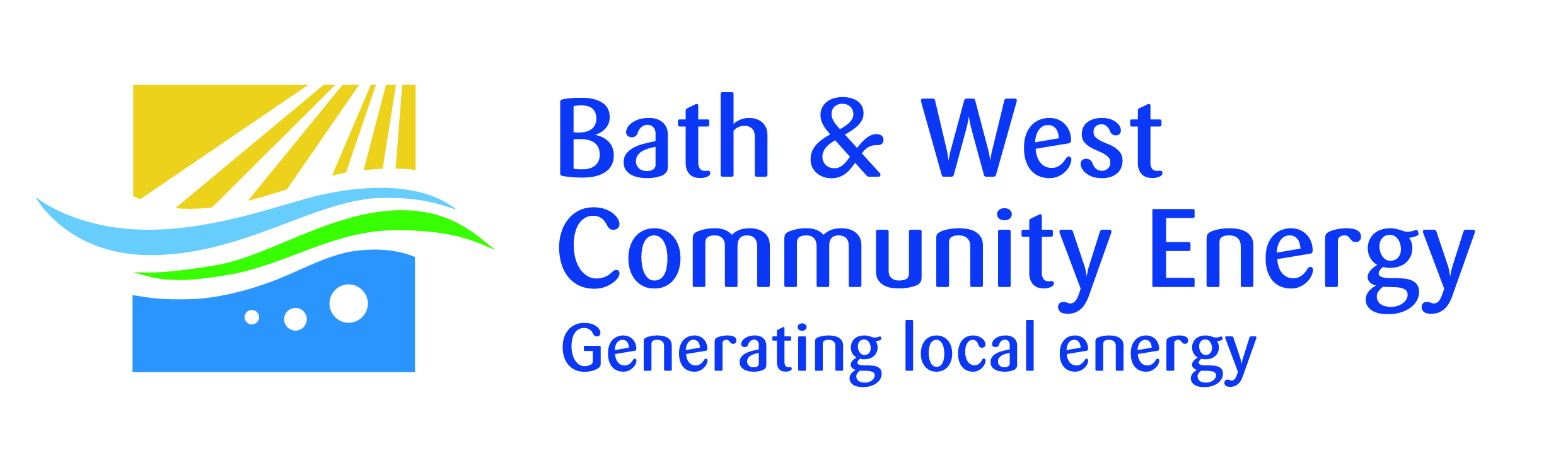 Election to the Board of Directors: Nomination FormBWCE’s board is structured with up to 6 non-executive directors, 3 co-opted directors and 2 executive directors. See here for information about the current board and executive team.  Only members of BWCE may stand for election as non-executive director. In line with our rules, a proportion of our non-executive directors must stand down each year. Retiring directors have the option to stand for re-election alongside other members who put themselves forward for election.Following the decision at our AGM in 2020 to increase the number of elected Directors from 5 to 6, there will be 3 vacancies this year. Two of these positions are created by the resignations by rotation of Pam Penkman and Peter Harvey. Pam, who has served for 6 years has recently relocated to York and will not be standing again. Peter, who has served for 3 years won’t be putting himself forward for re-election as he is keen that others have the opportunity to become Directors. Both have made a significant contribution to BWCE’s development, and we thank them for their valued input and serviceKey dates for the election this year can be seen in the “Election Policy”.Non-executive directors play an important role in representing member interests on BWCE’s board, whilst also helping to guide the organisation and holding the executive to account.  Their term of office is normally three years after which they can put themselves forward for another term.  Directors of BWCE are responsible for the financial wellbeing of the organisation and its strategic direction. For further information read “The Essential Society Director”.  BWCE is keen to see a board which is representative of its membership. It would welcome nominations from members who are enthusiastic and committed to what the Society is trying to achieve and believe they have something to offer to the running and future development of the organisation. Experience of marketing & communications, flexibility services or energy technologies including electricity storage or wind energy would be particularly welcome.BWCE is working hard to reach a wider audience and to help us do that we are keen to maximise the diversity of our Board. As a board member you would be expected to attend at least four meetings a year (held in Bath in the evenings), the AGM and other ad hoc meetings as required. Due to restrictions imposed by the Covid 19 pandemic we have been holding meetings by video conference though we will be moving to alternate physical and virtual meetings, when we are able to do so. For more information on the role see the “BWCE Director Role Brief”. Non-executive directors work in a voluntary unpaid capacity, but approved expenses whilst carrying out the duties of the organisation will be reimbursed. I agree to my name being put forward for election.Signature of nominee:   	__________________Please return this form by 26th July to jane.stephenson@bwce.coop. If you would like to discuss the role of BWCE non-executive director with Pete Capener, BWCE’s Managing Director, please contact him on  pete.capener@bwce.coop to organise a time.PLEASE TURN OVER AND COMPLETE THE REVERSE SIDE OF THIS FORMALL ABOUT YOUTitle and Full Name of Nominee:In the space below, please tell us why you would make a good director. Please do not write more than 750 words in total. Bath & West Community Energy reserves the right to edit statements over 750 words. You should include a brief description of:why you want to be a director;any previous board experience and/or experience of strategic organisational development; and what specific skills you will bring to the Board. Please include relevant skills/experience you have in (but not limited to) any of the following areas within which the board has an interest in further strengthening its capability. Energy technologies like storage and/or wind, flexibility services and communications, marketing and/or community outreach, with a particular focus on diversity and inclusion. Experience in one or more of these areas is desirable, not essential.  Please include evidence of any experience you have in any of these areas.Please include a passport sized photograph of yourself.The information you provide will be distributed to members with election ballot papers and will help people decide whom to vote for in the election. The on-line elections with commence on 16th August and close at 5.00 pm on 24th September 2021. The results of the election will be announced at the AGM on 25th September. Nominee will be informed of the result before the AGM starts.. Title and Full Nameof Nominee:Nominee’s EmailAddress:TelephoneNumber:Nominee’s postaladdress: